INDICAÇÃO Nº 6813/2017Indica ao Poder Executivo Municipal a troca de lâmpada do poste da Rua Francisco Pinhaneli Neto, nº 44, no bairro Residencial Furlan. Excelentíssimo Senhor Prefeito Municipal, Nos termos do Art. 108 do Regimento Interno desta Casa de Leis, dirijo-me a Vossa Excelência para sugerir que, por intermédio do Setor competente, seja executada a troca de lâmpada do poste da Rua Francisco Pinhaneli Neto, em frente ao número 44, no bairro Residencial Furlan, neste município. Justificativa:Esta vereadora foi procurada por munícipes relatando a necessidade da troca de lâmpada queimada, fato este que gera insegurança aos moradores.Plenário “Dr. Tancredo Neves”, em 24 de agosto de 2017. Germina Dottori- Vereadora PV -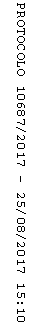 